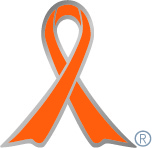 実施主体　つくば国際大学　社会福祉学科　2年生　全員実施内容　学園祭にて児童虐待防止キャンペーンを実施【オレンジリボン大学】➀事前に取り組んだ内容　・児童虐待について概要を学習する。　・オレンジリボン運動の成り立ちや活動を理解する。②実施期間に取り組んだ具体的内容・児童虐待に関するテーマごとに現状や課題を調べ、模造紙にまとめた。・オレンジリボンを作成した。・来場した親子に展示物をみていただけるよう、「キッズコーナー」を設置し、子どもが楽しめる遊びを準備した。③オレンジリボン運動を終えて・・・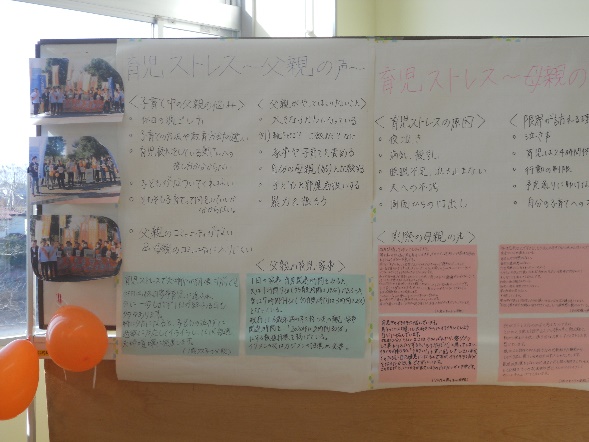 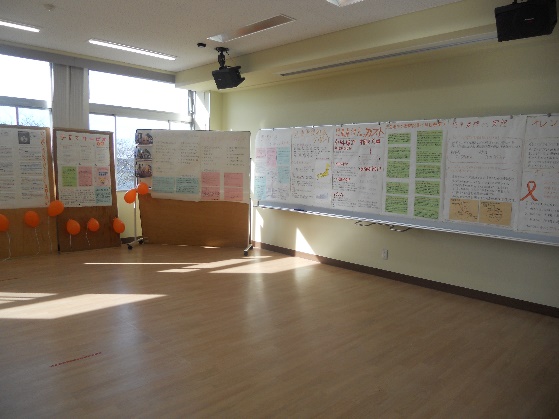 ・予想以上に多くの親子が来場してくれて、展示内容に関心を示してくれた。・学園祭のパンフレットをみて、「自分たちの来年の活動の参考にと」東京の大学から来てくれた人もいた。・重い課題であり、改めて、多くの人に関心をもってもらいたいと思った。